Position Purpose: The East Grampians Health Service (EGHS) Carer Support Program, supports carers to access services that focus on their own health and wellbeing. The Support Coordinator will engage and network with community and aged care service providers to support identification of and engagement with potential clients and available services. The Support Coordinator will coordinate, administrate and report the delivery of the Carer Support Program, in line with organisational and funding agency requirements. Department / Unit Specific OverviewEast Grampians Health Service (EGHS) Community Services aim to meet the needs of the community by offering a vast array of services to the community in Ararat and surrounding districts. We offer outpatient, outreach and domiciliary services. Our services include Allied Health, Dental, Community Nursing, Home Care Packages, Patricia Hinchey Centre and Home Care Services.  These services support other clinical areas including our acute and residential aged care consumers. Our Community Health Centre also accommodates Maternal Child and Health Services and consultation rooms for visiting medical, surgical and clinical services.Our Values Organisational ContextEast Grampians Health Service (EGHS) is a rural health service located in Ararat and Willaura in Western Victoria. EGHS is an integral part of a thriving community and is committed to providing quality health and wellbeing services to people of all backgrounds. Serving a diverse community, EGHS delivers an extensive range of acute, residential, home and community based services. We strive to continually improve our services to best meet the needs of our patients, consumers and the community.Our VisionTo be leaders in rural health care Our Strategic directionEGHS strategic plan 2019-22 mirrors the Victorian Government Health 2040; Advancing Health, Access and Care guidelines. It is underpinned by our organisational values and behaviours, which focus on improving our communities health and quality of life through strong partnerships and by responding to changing needs.  We incorporate our opportunities through Better Health, Better Access, and Better Care, which are pivotal in achieving our vision of being ‘leaders in rural health care’:BETTER HEALTHA system geared to prevention as much as treatmentEveryone understands their own health risksIllness is detected and managed earlyHealthy neighbourhoods and communities encourage healthy lifestyleBETTER ACCESSCare is always there when people need itMore access to care in the home and communityPeople are connected to the full range of care and support they needThere is fair access to careBETTER CARETarget zero avoidable harmHealthcare that focuses on outcomesPeople are active partners in careCare fits together around people’s needsOrganisational Responsibilities Be aware of and work in accordance with EGHS policies and procedures, including:Victorian Public Sector - Code of Conduct Confidentiality, Security and Management of Information - SOPP 24.02Hand Hygiene - SOPP 70.18Occupational Health and Safety - SOPP 72.09Person Centred Care - SOPP 60.20Safety - SOPP 72.13Performance Development policy - SOPP 35.27Risk Management - SOPP 74.01Be respectful of the needs of patients, consumers, visitors and other staff and maintain a professional approach in all interactions, creating exceptional experiences.Be aware of the National Safety and Quality Health Service Standards and all other standards as it relates to your area of work and associated accreditation.Undertake other duties as directed that meet relevant standards and recognised practice.Agree to provide evidence of a valid employment Working with Children Check and provide the necessary details for East Grampians Health Service to undertake a national Police check.Identify and report incidents, potential for error and near misses and supports staff to learn how to improve the knowledge systems and processes to create a safe and supportive environment for staff and patients, consumers and visitorsContribute to a positive and supportive learning culture and environment for health professional students and learners at all levels.Participate in all mandatory education and orientation sessions as outlined by EGHS.East Grampians Health Service is an equal opportunity employer and is committed to providing for its employees a work environment which is free of harassment or discrimination. EGHS reserves the right to modify position descriptions as required. Staff will be consulted when this occurs.Responsibilities and Major Activities Coordinate, administrate and report the delivery of the Carer Support Program, in line with organisational and funding agency requirementsWork collaboratively with EGHS staff to ensure client assessed needs are met Collaborate with Community Services team to develop program  in line with funding guidelines.Engage with EGHS and external service providers to identify potential clients and available servicesProvide efficient administration such as answering phones, developing consumer records and files, maintaining accurate records and compiling statistical dataActively promote EGHS services Coordinate and deliver innovative consumer/carer education programs as appropriateAttend relevant meetings/workshops to remain knowledgeable of changes and developments in the provision of Government programs and servicesEnsure legislated requirements are met in respect to the provision of servicesEnsure confidentiality is maintained in all matters pertaining to consumers and staff, in line with the Health Services Act and the Privacy ActComply with EGHS reportable events and complaints processes and manage consumer complaints, escalating these to the Director of Community Services as required.Ensure incidents are appropriately documented in a timely manner and relevant preventative action takenComply with EGHS risk management framework and oversee timely delivery and accuracy of compliance audits and reporting requirementsDemonstrate a commitment to organisational change and respond as required by supporting and actively participating in quality improvement activitiesEnsure all consumers and staff are treated with respect, dignity and courtesy in an environment that is free from harassment and discriminationKey Performance Indicators Demonstrates practice within the Vision, Mission and Values of EGHS.Demonstrates understanding, application of knowledge and implementation of EGHS’s clinical governance framework to ensure the provision of high quality care through continuous improvementDemonstrated understanding of service provision, coordination, allocation and compliance with contractual obligations to ensure quality service provision.Participates as an active member of the Community Services TeamDemonstrates a commitment to completion of mandatory education and an annual personal development planDemonstrates a commitment to personal and professional development, identifying key areas for individual growthDemonstrates knowledge and understanding of legislation and maintenance of a safe environment for employees and clientsReceives positive feedback from consumers, staff and funding bodiesMeets funding targets as prescribed by agency requirementsKey Selection Criteria Essential Criteria: Strong administrative skills, preferably in a community services setting, including excellent time management and organisational skills A demonstrated ability to communicate effectively with a broad range of peopleAn understanding of, and commitment to, delivering consumer centred care – respecting and responding to each individual’s needs, values and preferencesSelf-reliant, motivated, able to work independently and innovatively and respond to situations appropriately, while working within a framework of policies and protocolsHighly proficient in the use of a range of computer software programs and the ability to learn new software programs, at a level required to fulfil this positionDemonstrated ability to identify and manage a range of complex situationsExcellent negotiation, problem solving and conflict resolutions skillsA proven ability to liaise across a broad spectrum of services and communicate positively to a wide range of people  Commitment to quality, best practice and environmental safetyMust comply to having or completion of:National Police Check (renewed every 3 years) Working with Children Check (renewed every 5 years)NDIS Worker ScreenImmunisation requirements (annually) Current driver’s licence
Desirable Criteria Qualification(s) in administration, disability, social services and/or community servicesLeadership, management or business administration qualifications or willingness to complete sameAwareness and understanding of the Aged Care and Disability sectors, specifically My Aged Care, CHSP and HACC/PYP Experience in a rural health and / or community settingAcknowledgementPosition TitleSupport Coordinator – Carer SupportPosition NumberNEWDepartmentCommunity Health ServicesClassificationDependent on qualificationAgreement Reports to:Director Community ServicesPOSITION DESCRIPTION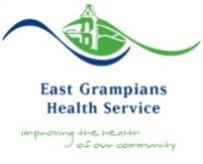 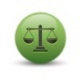 IntegrityWe value integrity, honesty and respect in all relationships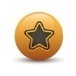 ExcellenceWe value excellence as the appropriate standard for all services and practices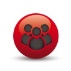 CommunityWe respect the dignity and rights of our community and    acknowledge their beliefs, regardless of their cultural, spiritual or socioeconomic background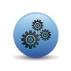 Working TogetherWe value equally all people who make a contribution to EGHS to achieve shared goals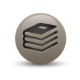 Learning CultureWe strive to continually lead and develop through education, training, mentoring and by teaching others.Employee NameEmployee NameEmployee SignatureDateManager NameManager Signature DateDeveloped Date (MM,YY)April 2023Developed By Name - Sarah WoodburnDeveloped by Title - Director Community ServicesDate of next review (12 months)April 2024